Appendix S4: Severe malaria survey tool - Checklist for each Health FacilityInstructions1. Complete the blank spaces2. Select the most appropriate option by clearly ticking the correct one/s with a pencil.3. Complete this checklist by observing what goes on in the units of the health facilityA.	Geographic, Historical and Demographic information	(GDC)1. Name of health facility: ________________________________2. Grade of health facilityi. HC IIii. HC IIIiii. HC IViv. v. Other ______________3. Type of health facilityi. Government facilityii. Faith-based facilityiii. Private-for-profit based facilityiv. Other __________________4. Name of village: _________________	5. Parish: __________________6. Subcounty: _____________________	7. District: __________________8. Approximate size of population in catchment area __________________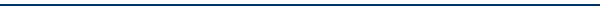 B.	HUMAN RESOURCES						(HRS)Record the number of personnel by cadre, carefully recording the following information:Number of staff employed in the facilityNumber of staff scheduled to be on duty on the day of surveyNumber of staff present during the surveyC. Records									(RCC)1. Is there a register for keeping record of patients seen in OPD		( Y / N )	2. If Y, is it uptodate (by yesterday) 					( Y / N )3. Is there a register for keeping record of patients admitted		( Y / N / NA)4. If Y, is it uptodate (by yesterday)		 			( Y / N )5. Do the records note:	i. Age of patient							( Y / N )	ii. Type of severe malaria manifestation			( Y / N )	iii. If microscopy was performed					( Y / N )	iii. Records are not clear6. In April 2009, what was the number of severe malaria cases?	i. Referred		_________________   or   Not applicable	ii. Admitted		_________________   or   Not applicable	iii. Died in health facility _______________ or Not applicable8. Of the patients admitted with severe malaria last year, how many died? (Also mention the total number admitted with severe malaria during this period)i. Number of adults__________________________________ii. Number of children________________________________9. Of the patients admitted with severe malaria last month, how many died? (Also mention the total number admitted with severe malaria during this period)i. Number of adults__________________________________ii. Number of children________________________________10. What are the common causes of death in patients presenting with severe malaria at this health facility1. Cerebral malaria 				(Y/N)2. Severe anaemia					(Y/N)3. Hypoglycaemia					(Y/N)4. Severe dehydration				(Y/N)5. Respiratory distress				(Y/N)6. Others, specify________________________________11. How are records of death kept in this facility?	1. Inpatient register	2. Death register3. Other, specify____________________________________12. Were source documents of death records verified by the interviewer? (Y/N)13. If yes, comment on the quality of records	1. Good quality	2. Poor quality	3. Accurate4. Inaccurate/incomplete5. Other, specify__________________________________________________D.	Supplies and Equipment 						(SAEC)1. Which of the following diagnostic facilities are available and functional within the unit specified (A=available, F=functional, AF=available and functional, N=None, use these letters to indicate the pertaining situation)2. Complete this table for the OPD noting the supplies that the staff in the OPD currently have access to.3. Complete this Table for the children's ward noting the supplies that the staffs there currently have access to.E.	Patient triage								(PTC)1. Is there a defined triage system in place (observation)?			( Y / N )	2. If N, why not? __________________________________________	________________________________________________________3. What is the entry point to the facility ___________________________________4. Visible directions tell people where to go 					( Y / N )5. Screening of sick patients at OPD queue					( Y / N / NA )6. Separate lines for children and adults at OPD queue			( Y / N / NA )7. Screening of sick patients for urgent treatment on admission queue	( Y / N / NA )8. Urgent attention given to sick patients at OPD queue			( Y / N / NA )9. Urgent attention given to sick patients on admission queue		( Y / N / NA )10. Lab requests marked for urgent response					( Y / N / NA )11. Lab results that are urgent are given priority				( Y / N / NA )12. Lab results that are urgent are returned to requester as priority	( Y / N / NA )13. Describe any other features not captured above ____________________________________________________________________________________________F.	Aides Memoir								(AMC)1. Which of the following severe malaria case management aides are located in visible areas for the staff in the OPD?	i. Posters on the wall							( Y / N )	ii. Wall charts								( Y / N )	ii. Leaflets / Pamphlets 							( Y / N )	iii. Reference textbooks							( Y / N )	iv. Desk aids									( Y / N )	Others, specify _________________________________________2. Which of the following severe malaria case management aides are located in visible areas for the staff at the children’s ward?	i. Posters on the wall							( Y / N )	ii. Wall charts								( Y / N )	ii. Leaflets / Pamphlets 							( Y / N )	iii. Reference textbooks							( Y / N )	iv. Desk aids									( Y / N )	Others, specify _________________________________________G.	Communication								(COC)1. Is there an easy and quick means of communicating with the other departments within the health facility 								( Y / N )2. If Y, which forms of communication existi. Direct communication in a small unit			[   ]ii. Telephone							[   ]iii. Other_____________________________3. Is there a means of communicating with the other health facilities in the district?											( Y / N )	4. If Y, which forms of communication existi. Radio							[   ]ii. Telephone							[   ]iii. Other_____________________________5. Are there regular meetings with other staff in the facility? 		( Y / N )6. If Y, how often? ___________________________H.	Quality of care								(QCC)1. How do you rate the quality of care that the unit gives to patients with severe malaria?									[    ]	i.   Quality of diagnosis					[    ]	ii. Quality of treatment					[    ]	iii. Quality of nursing care					[    ]	iv. Quality of supportive care				[    ]	v. Quality of follow-up					[    ]	vi. Quality of management of the health facility	[    ]2. What specific aspects of care are weak in the health facility?	i. ________________________________________________________	ii. ________________________________________________________	iii. _______________________________________________________3. What specific aspects of care are done very well in the health facility?	i. ________________________________________________________	ii. ________________________________________________________	iii. _______________________________________________________Date: ___ / ____ / 2009		Time _______ am /pmCompleted by: _________________ (name)CadreNumber required according to MOH staffing normsNumber of staff employed in facilityNumber of staff scheduled for duty todayNumber of staff present on duty todayMedical DoctorHealth officerClinical NursePublic Health NurseMidwifeComprehensive NurseCommunity health workerNursing AidsLaboratory techniciansNursing AidsOther (Specify)TestOPDChildren wardi. No diagnostic facilities	ii. Malaria Rapid test kitiii. Parasight Fiv. ParaCheckv. Optimalvi. Hand-held Glucometervii. Glucose dipstick	viii. Urine dipstickix. Hb colour scalex. HemoCue™ haemoglobinometerxi. MicroscopyItemSpecification√/×NADrugs1QuinineInjectable2Oral3ChloroquineInjectable4Sulphadoxine-pyrimethamineOral5 Artemether-lumefantrineOral6ArtemetherInjectable7ArtemisininRectal8ArtesunateIv9Rectal10ArteetherInjectable11DiazepamInjectable12Rectal13Dextrose50%1430%1525%16ParacetamolOral17suppositories18PhenobarbitoneInjection19FurosemideInjectionItemSpecification√/×NAFluids20Dextrose5%2110%2250%23Saline0.9%24Darrow’s solutionHalf strength25Full strength26Ringer lactate500ml27Fluid bottles100ml28200ml29500ml30Water for injectionMedical31NG tubePaediatric sizes32Adult sizes33IV giving sets34Blood transfusion sets35IV cannulaePaediatric sizes36Adult sizes37Scalp vein butterfly needles38Needles disposable39Syringes2ml405ml4110ml4220ml43Syringe feeding50/60ml44GlovesSterile45Disposable46Cotton wool47Adhesive tape48Lancets49Oxygen in cylindersEquipment50Thermometer51Weighing scaleHanging/Salter52Electronic53Bathroom54Other55Examination table56Stethoscope57Clock/Watch58BP machine59Ophthalmoscope60Otoscope61Oral airways62AmbubagItemSpecification√/×NA63Torch64Glucometer65Glucose dipsticks66Urine dipsticksItemItemSpecificationSpecification√/×√/×NADrugsDrugs11QuinineQuinineInjectableInjectable22OralOral33ChloroquineChloroquineInjectableInjectable44Sulphadoxine-pyrimethamineSulphadoxine-pyrimethamineOralOral55Artemether-lumefantrineArtemether-lumefantrineOralOral66ArtemetherArtemetherInjectableInjectable77ArtemisininArtemisininRectalRectal88ArtesunateArtesunateIvIv99RectalRectal1010ArteetherArteetherInjectableInjectable1111DiazepamDiazepamInjectableInjectable1212RectalRectal1313DextroseDextrose50%50%141430%30%151525%25%1616ParacetamolParacetamolOralOral1717suppositoriessuppositories1818PhenobarbitonePhenobarbitoneInjectionInjection1919FurosemideFurosemideInjectionInjectionFluidsFluids2020DextroseDextrose5%5%212110%10%2222SalineSaline0.9%0.9%2323Fluid bottlesFluid bottles100ml100ml2424200ml200ml2525500ml500ml2626Darrow’s solutionDarrow’s solutionHalf strengthHalf strength2727Full strengthFull strength2828Ringer lactateRinger lactate2929Water for injectionWater for injection3030Blood for transfusionBlood for transfusionPacked cellsPacked cells3131Whole bloodWhole bloodItemItemSpecificationSpecification√/×√/×NANAMedicalMedical32NG tubeNG tubePaediatric sizesPaediatric sizes33Adult sizesAdult sizes34IV giving setsIV giving sets35Blood transfusion setsBlood transfusion sets36IV cannulaeIV cannulaePaediatric sizesPaediatric sizes37Adult sizesAdult sizes38Scalp vein butterfly needlesScalp vein butterfly needles39Needles disposableNeedles disposable40SyringesSyringes2ml2ml415ml5ml4210ml10ml4320ml20ml44Syringe feedingSyringe feeding50/60ml50/60ml45Lumbar puncture needlesLumbar puncture needlesPaediatric sizesPaediatric sizes46Adult sizesAdult sizes47Intraosseous needlesIntraosseous needlesPaediatric sizesPaediatric sizes48Adult sizesAdult sizes49GlovesGlovesSterileSterile50DisposableDisposable51Urinary catheters FoleyUrinary catheters FoleyPaediatric sizesPaediatric sizes52Adult sizesAdult sizes53Urinary catheters condomUrinary catheters condomSmall sizeSmall size54Medium sizeMedium size54Large sizeLarge size56Suction cathetersSuction cathetersPaediatricPaediatric57AdultAdult58Cotton woolCotton wool59Adhesive tapeAdhesive tape60LancetsLancetsEquipmentEquipment61ThermometerThermometer62Weighing scaleWeighing scaleHanging/SalterHanging/Salter63ElectronicElectronic64BathroomBathroom65Examination tableExamination table66StethoscopeStethoscope67Clock/WatchClock/Watch68BP machineBP machine69OphthalmoscopeOphthalmoscope70OtoscopeOtoscope71Oral airwaysOral airways72AmbubagAmbubag73OxygenOxygenCylindersCylinders74DispenserDispenserItemItemSpecificationSpecification√/×√/×NANA75Suction machineSuction machine76TorchTorch77GlucometerGlucometer78Glucose dipsticksGlucose dipsticks79Urine dipsticksUrine dipsticks80HB colour scaleHB colour scale81HemoCue/HaemoglobinometerHemoCue/Haemoglobinometer82Specimen bottles/vacutaniersSpecimen bottles/vacutaniersEDTAEDTA83PlainPlain84Sodium citrateSodium citrate85Clot activatorClot activator86Microscope slidesMicroscope slidesRate from 1 to 5 as belowPoor quality1Good quality2Very good quality3No idea / No response4Not applicable5